 ciências – atenção à sua alimentação  	Todos os seres vivos precisam de alimentos: eles são muito importantes para nosso crescimento, evitam doenças, dão força e energia para que possamos estudar, trabalhar, brincar e realizar muitas outras coisas. 	Nós, os seres humanos, comemos alimentos de diferentes origens. 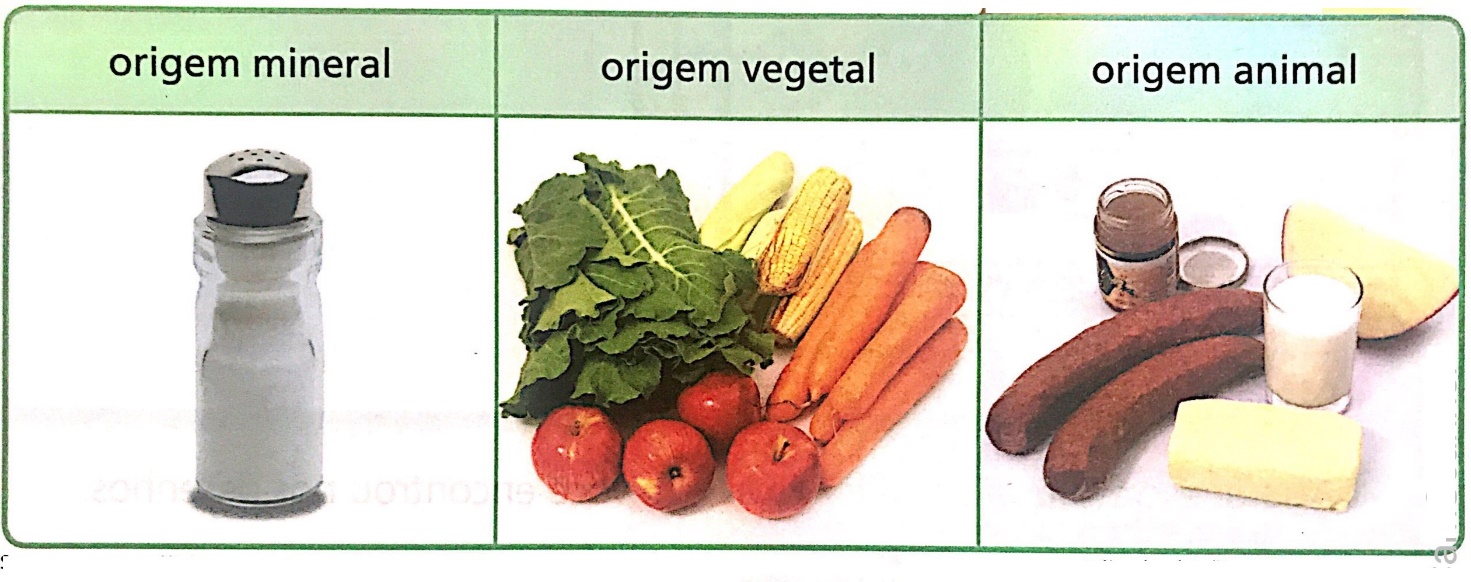 	Os alimentos contém diversos tipos de substâncias: açúcares, gorduras, vitaminas, proteínas, sais minerais e água. 	Conforme as substâncias contidas nos alimentos, eles são classificados em três grupos: construtores, energéticos e reguladores. 	Os alimentos construtores, também chamados alimentos elásticos, são ricos em proteínas, substâncias que favorecem o crescimento e repõem o que foi gasto pelo corpo. 	A carne, o leite, o queijo, o ovo, o feijão e a ervilha são exemplos de alimentos construtores. 	Os alimentos energéticos são ricos em açúcares e gorduras. Eles fornecem energia para o nosso corpo realizar suas atividades e produzir calor. 	A maioria das frutas, a manteiga, o óleo, o arroz, o mel, a batata e os doces são exemplos de alimentos energéticos.	Os alimentos reguladores são ricos em vitaminas e sais minerais, substâncias que regulam o funcionamento do organismo e evitam doenças. As frutas, os legumes, as verduras, o queijo e o peixe são exemplos de alimentos reguladores. 	Para ter boa saúde, precisamos comer alimentos construtores, energéticos e reguladores na quantidade adequada ao organismo e à idade. Comer demais não faz bem. 	Veja alguns cuidados importantes para uma boa alimentação:• Comer pouca fritura.• Tomar água potável todos os dias. • Comer frutas e verduras diariamente.• Tomar leite fervido. • Mastigar bem os alimentos. • Procurar fazer as refeições em horários regulares.Encontre no diagrama o nome de dez alimentos. Agora, copie os nomes que você encontrou no quadro, classificando os alimentos em animal ou vegetal.Dê a classificação dos alimentos acima, de acordo com as informações fornecidas.Fornecem energia ao organismo:Regulam o funcionamento do corpo e evitam doenças:Ajudam o crescimento e repõem o que foi gasto pelo corpo:Quais alimentos você costuma comer? Cite alguns, classificando-os abaixo.SUBUAVQUEIJOEUDMRSDISOMLSVBUFABACAXIUTFOEOGNQLUXPIBAZSTIITBOVARTCRPVESPEIXEBOJKRHAROPIMFFEIJAOLSRFNGSJNCMXOZQLAASATECARNEWZOBEHDPLOGNBANANAROrigem vegetalOrigem animalReguladoresConstrutoresenergéticos